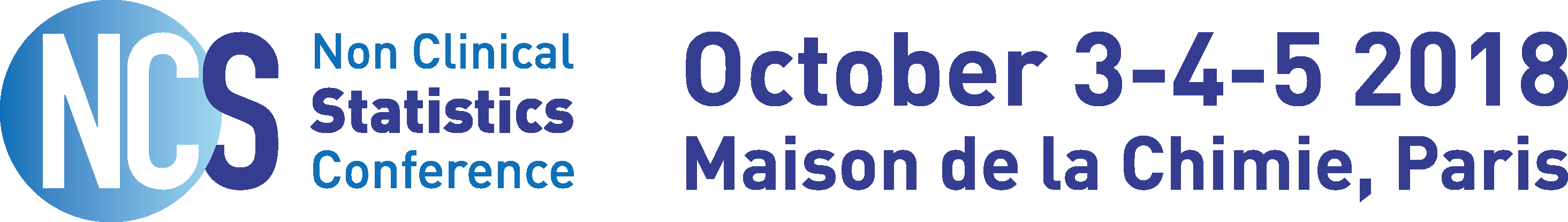 Registration FormRegistration fees	Industrial subscription: €600 / €700 (early registration / registration after 30.05.2018)	Academic / regulatory subscription: €250 / €300 (early registration / registration after 30.05.2018)	Student subscription: 75€
	I will participate to the social event and pay 50€
	I will participate to the social event and I am a student, so I will pay 30€Payment OptionsBank transferAdolphe Quetelet Vereniging VZW3590 Diepenbeek, BelgiumBNP Paribas FortisIBAN BE46 2350 1575 5236BIC GEBABEBBCOMMUNICATION 
NCS2016 + Last name + First name + companyCredit CardGo to the event page on Eventbrite**Please note that you still have to send back this form even if you choose this payment optionIf you need an invoice, please, specify the billing address here:If you have any special request regarding your health, diet or lifestyle, please let us know here:First NameLast NameCompanyPositionCountryEmail 